14 марта 2019                          пгт. Рыбная Слобода                    №56пгО внесении изменений в состав  Координационного совета по охране труда при главе Рыбно-Слободского муниципального района, утвержденный постановлением Главы Рыбно-Слободского муниципального района Республики Татарстан от 24.04.2013 №40пгВ связи с переходом отдельных лиц на другую работу и организационно- штатными мероприятиями ПОСТАНОВЛЯЮ: Внести в состав Координационного совета по охране труда при главе  Рыбно-Слободского муниципального района Республики Татарстан, утвержденный постановлением Главы Рыбно-Слободского муниципального района Республики Татарстан от 24.04.2013 № 40пг «О координационном совете по охране труда при главе муниципального района» (далее – Координационный совет) (с изменениями, внесенными постановлениями Главы Рыбно-Слободского муниципального района Республики Татарстан от 23.07.2013 №75пг, 16.07.2014 №68пг, 15.05.2015 №62пг, 03.11.2015 №126пг, 10.12.2015 №145пг, 23.03.2016 №42пг, от 01.06.2016 №76пг, 13.02.2018 №23пг, 21.05.2018 №49пг) следующие изменения:вывести из состава Координационного совета Фатихова М.Х.;изложить наименование должности Исланова Романа Леонидовича в следующей редакции:«Руководитель Исполнительного комитета Рыбно-Слободского муниципального района Республики Татарстан, председатель Координационного совета (по согласованию)» (приложение).И.Г. ТазутдиновПриложениек постановлению Главы Рыбно-Слободского муниципального районаРеспублики Татарстанот 14.03.2019   №56пгСОСТАВКоординационного совета по охране труда при главе Рыбно-Слободского муниципального районаГЛАВА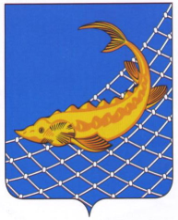 РЫБНО-СЛОБОДСКОГОМУНИЦИПАЛЬНОГО РАЙОНАРЕСПУБЛИКИ ТАТАРСТАН422650, пгт. Рыбная Слобода,ул. Ленина, дом 48ТАТАРСТАН РЕСПУБЛИКАСЫБАЛЫК БИСТӘСЕМУНИЦИПАЛЬ РАЙОНЫНЫҢБАШЛЫГЫ422650, Балык Бистәсе,Ленин урамы, 48 нче йорт,Тел.: (84361) 22113, факс: (84361) 23012, e-mail:balyk-bistage@tatar.ru, сайт: ribnaya-sloboda.tatarstan.ruТел.: (84361) 22113, факс: (84361) 23012, e-mail:balyk-bistage@tatar.ru, сайт: ribnaya-sloboda.tatarstan.ruПОСТАНОВЛЕНИЕКАРАРИсланов Р.Л.Токранов В.И.Руководитель Исполнительного комитета Рыбно-Слободского муниципального района Республики Татарстан, председатель Координационного совета (по согласованию)заместитель руководителя Исполнительного комитета Рыбно-Слободского муниципального района Республики Татарстан по экономическим вопросам,  заместитель председателя Координационного совета (по согласованию)Ахтямов З.Ф.Консультант по механизации и ответственный по охране труда и технике безопасности Управления сельского хозяйства и продовольствия МСХиПР РТ в Рыбно-Слободском муниципальном районе, заместитель председателя Координационного совета (по согласованию)Замалиев Р.Б.Начальник общего отдела Исполнительного комитета Рыбно-Слободского муниципального района, секретарь Координационного совета (по согласованию)Члены Координационного совета:Члены Координационного совета:Керженцева Г.Ф.Директор ГКУ «Центр занятости населения Рыбно-Слободского района» (по согласованию)Марясов В.С.Ведущий советник (по Рыбно-Слободскому муниципальному району) отдела реализаций полномочий в области ГО Министерства по делам ГО и ЧС РТ (по согласованию)Сираева Н.Р.Главный специалист филиала №8 ГУ РО ФСС РФ по РТ (по согласованию)Малакаева В.И.Председатель районного координационного совета организаций профсоюзов (по согласованию)Миличихина И.Л.Заместитель начальника ТО Управления Роспотребнадзора по РТ в Лаишевском, Пестречинском и Рыбно-Слободском районах (по согласованию)Хасанов Р.Н.Начальник отдела строительства, архитектуры и ЖКХ Исполнительного комитета Рыбно-Слободского муниципального района (по согласованию)Сираев Р.А.Садиков Н.Ш.Миндубаев И.ИОбщественный помощник Уполномоченного по правам человека в Республике Татарстан по Рыбно-Слободскому муниципальному району (по согласованию)Ответственный секретарь административной комиссии Рыбно-Слободского муниципального района, внештатный технический инспектор труда Профсоюза в Рыбно-Слободском муниципальном районе Республики Татарстан (по согласованию)Заместитель начальника юридического отдела аппарата Совета Рыбно-Слободского муниципального района, внештатный правовой инспектор труда Профсоюза в Рыбно-Слободском муниципальном районе Республики Татарстан